So seh ich's 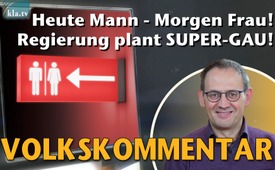 Heute Mann - Morgen Frau! Regierung plant SUPER-GAU!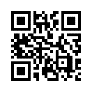 Historischer Tabubruch! Wer Mann und wer Frau ist, war über Jahrtausende "biologisch offenkundig". Durch das für 2023 in Deutschland geplante "Selbstbestimmungsgesetz" soll jeder zukünftig allen biologischen Fakten zum Trotz sein Geschlecht selber auswählen und sogar jedes Jahr wechseln können! Hat die deutsche Regierung komplett den Verstand verloren? Wer hilft mit, diesen Wahnsinn zu stoppen?Stell Dir das mal vor: Du darfst selbst entscheiden, ob Du Männlein oder Weiblein bist!Geht´s eigentlich noch schizophrener? In welchen Verwirrungszustand will man uns hier eigentlich versetzen?Hallo! Hier ist wieder der Klaus aus Franken. Am 3. Januar 2022 habe ich einen Aufruf gemacht: Wir müssen die Impfpflicht stoppen! (www.kla.tv/21195)Ruf Deinen Bundestagsabgeordneten an! Die Drähte haben geglüht und wir haben es gemeinsam geschafft! Die Impfpflicht ist vom Tisch!Zu Beginn dieses neuen Jahres habe ich wieder ein hochbrisantes Anliegen. Im letzten Jahr wollte die "Ampel-Regierung" uns durch die angedrohte Impfpflicht die Selbstbestimmung über unseren Körper wegnehmen.In diesem Jahr weht der Wind jedoch von einer ganz anderen Seite:Für 2023 plant die gleiche Regierung nämlich ein sogenanntes "Selbstbestimmungsgesetz":Über was darfst Du denn nun selbst bestimmen?Stell Dir das mal vor: Du darfst selbst entscheiden, ob Du Männlein oder Weiblein bist!Entschuldigung, das ist kein Witz! Bitte nicht lachen, die meinen das wirklich ernst!Hier einmal 3 kurze Fakten zum Gesetzesvorhaben von Familienministerin Lisa Paus von den Grünen, über das die Abgeordneten möglicherweise noch im Januar abstimmen:1. Geschlechtswechsel im Jahrestakt!Wenn dieses Gesetzesvorhaben so durchgeht, dann könnte ich einfach aufs Rathaus gehen und mein Geschlecht ummelden:Ich will jetzt nicht mehr der Klaus sein, sondern ich bin jetzt die Claudia. Das soll sogar so weit gehen, dass ich "diese Nummer" jedes Jahr durchziehen kann: 2023 bin ich die Claudia, 2024 wieder der Klaus und 2025 bin ich dann wieder die Claudia usw. bis zum Lebensende....2. Elternrechte ausgehebelt!Jugendliche ab 14 Jahren könnten sogar ohne Zustimmung der Erziehungsberechtigten ihr Geschlecht ändern lassen!3. Allgemeinheit zahlt Geschlechtsoperationen!!Wer sich gar ins andere Geschlecht um operieren lassen will, bekommt trotz leerer Kassen alle Kosten von der Krankenkasse erstattet. Die notwendige Zahn-OP musst Du hingegen weiter selbst zahlen!Da gibt es doch diese Redewendung: Die Person wusste nicht mehr, ob sie Männlein oder Weiblein ist. Die klarste Sache der Welt war hier nicht mehr klar. Das bedeutet: Nicht mehr zu toppen an Verwirrung! Höchster Grad an Geistesverwirrung! Wir haben es doch hier mit einem biologischen Fakt zu tun - mit einer Schöpfungswirklichkeit! Genau diese Realität soll durch dieses Gesetz einfach entsorgt werden! Geht‘s eigentlich noch schizophrener? In welchen Verwirrungszustand will man uns hier eigentlich versetzen?Stets wurde das Geschlecht eines Menschen durch eine biologische Offenkundigkeit bei der Geburt bestimmt. Noch nie hat ein Mensch sein Geschlecht selbst auswählen können! Doch die "Ampel-Regierung" will genau dies per Gesetz beschließen. Und das ist ein Tabubruch, den man mit gesundem Menschenverstand nicht mehr packen kann. Vom möglichen Missbrauch, z.B. Männer auf Frauentoiletten etc. will ich erst gar nicht reden...Mich erinnert dieses unglaubliche Gesetzesvorhaben an das bekannte Märchen von "des Kaiser´s neue Kleider". Da bestaunen alle die angeblich neuen Kleider des Kaisers. Alle verleugnen ihre eigene untrügliche Wahrnehmung bis endlich ein Kind ruft: Der Kaiser ist doch nackt! Innerlich spüren wir doch alle, dass dieses angeblich neue Selbstbestimmungsgesetz "splitternackt" ist! Aber wer sagt dies den Politikern - so ungeniert wie dieses Kind? Deshalb muss ich noch zwei kurze Punkte zur Praxis bringen, wie wir dieses Gesetzesvorhaben stoppen:1. Greif zum Telefonhörer!Rufe Deinen persönlichen Wahlkreisabgeordneten einfach an! Lass dich nicht von der Sekretärin abwimmeln und besteh als Bürger auf ein kurzes Gespräch mit ihm. (www.bundestag.de/abgeordnete/wahlkreise)Wie Du die Kontaktdaten ganz leicht findest, blenden wir ein. 2. Hau auf die Pauke!Es genügt nicht, wenn nur Du handelst. Mache deshalb diesen Aufruf bekannt! Informiere so viele Menschen wie irgend möglich über diesen geplanten Tabubruch! Der einfachste und schnellste Weg geht über dieses kurze Video. Verbreite das Video weiter, dass alle aufgeweckt werden und aktiv werden können - und auch zum Telefonhörer greifen!Das Selbstbestimmungsgesetz wird fallen! - durch Dich und mich! Ich habe fertig! Euer Klaus aus Franken!von kf.Quellen:Fakten zum Gesetzesvorhaben
https://www.bmfsfj.de/bmfsfj/aktuelles/alle-meldungen/eckpunkte-fuer-das-selbstbestimmungsgesetz-vorgestellt-199378
https://stoerenfriedas.de/appell-des-frauenaktionsbuendnis-fab-zum-selbstbestimmungsgesetz/
https://www.emma.de/artikel/im-falschen-koerper-338603
https://www.achgut.com/artikel/geschlechtsumwandlung_ab_14_Das könnte Sie auch interessieren:#SoSehIchs - So seh ich's - www.kla.tv/SoSehIchs

#GenderMainstreaming - Gender Mainstream - www.kla.tv/GenderMainstreaming

#Klaus - www.kla.tv/KlausKla.TV – Die anderen Nachrichten ... frei – unabhängig – unzensiert ...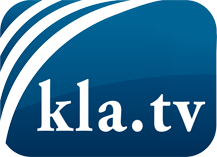 was die Medien nicht verschweigen sollten ...wenig Gehörtes vom Volk, für das Volk ...tägliche News ab 19:45 Uhr auf www.kla.tvDranbleiben lohnt sich!Kostenloses Abonnement mit wöchentlichen News per E-Mail erhalten Sie unter: www.kla.tv/aboSicherheitshinweis:Gegenstimmen werden leider immer weiter zensiert und unterdrückt. Solange wir nicht gemäß den Interessen und Ideologien der Systempresse berichten, müssen wir jederzeit damit rechnen, dass Vorwände gesucht werden, um Kla.TV zu sperren oder zu schaden.Vernetzen Sie sich darum heute noch internetunabhängig!
Klicken Sie hier: www.kla.tv/vernetzungLizenz:    Creative Commons-Lizenz mit Namensnennung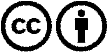 Verbreitung und Wiederaufbereitung ist mit Namensnennung erwünscht! Das Material darf jedoch nicht aus dem Kontext gerissen präsentiert werden. Mit öffentlichen Geldern (GEZ, Serafe, GIS, ...) finanzierte Institutionen ist die Verwendung ohne Rückfrage untersagt. Verstöße können strafrechtlich verfolgt werden.